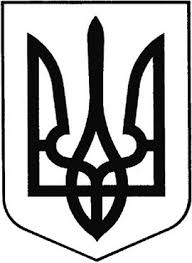 ГРEБІНКІВСЬКА СEЛИЩНА РАДАБілоцeрківського району Київської областіВИКОНАВЧИЙ КОМІТЕТР О З П О Р Я Д Ж E Н Н Явід 05 серпня 2022 року               смт Гребінки                      № 120-ОДПро надання дозволу на передачу паливно-мастильних матеріалівКеруючись ст. 42, 59 Закону України «Про місцеве самоврядування в Україні», відповідно до Закону України «Про правовий режим воєнного стану», Закону України «Про основи національного спротиву», Указу Президента України від 17 травня 2022 року № 341/2022 «Про продовження строку дії воєнного стану в Україні», Програми територіальної оборони Гребінківської селищної територіальної громади на 2022 рік, враховуючи клопотання командира Добровольчого формування  Гребінківської селищної територіальної громади №1 Миколи Миколайовича ПУНЬКА про виділення паливно-мастильних матеріалів для виконання робіт, пов’язаних з потребами Добровольчого формування  Гребінківської селищної територіальної громади №1 від 04.08.2022 р. №03/161,ЗОБОВ’ЯЗУЮ:Надати дозвіл на передачу паливно-мастильних матеріалів для виконання робіт, пов’язаних з потребами територіальної оборони Гребінківської селищної територіальної громади, а саме: 850 л дизельного палива та 950 л бензину А-95 з балансового обліку Гребінківської селищної ради Білоцерківського району Київської області Добровольчому формуванню Гребінківської селищної територіальної громади №1.Начальнику відділу економічного розвитку, житлово-комунального господарства, капітального будівництва та інфраструктури              Василю Миколайовичу РУДЕНКУ передати паливно-мастильні матеріали, згідно акту прийому-передачі.Контроль за виконанням даного розпорядження залишаю за собою.Селищний голова						Роман ЗАСУХА